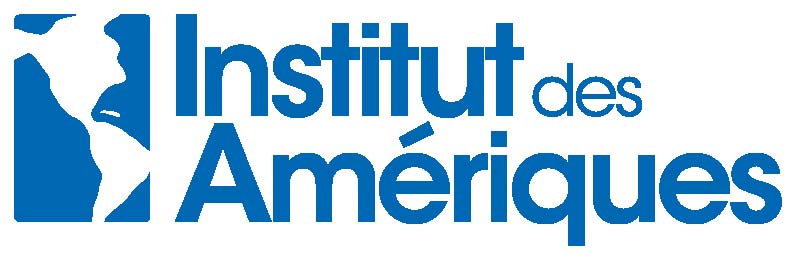 Fiche de renseignementS AIDE à  DOCTORALE 2019Nom(s) : Prénom(s) :Date de naissance :Adresse personnelle complète : Téléphone personnel : Email :Titre de la thèse : Discipline dans laquelle la thèse est soutenue :Aire géographique de l’objet de recherche :Nom du directeur de thèse :Nom du co-directeur le cas échéant (cotutelle) : Date de première inscription en thèse :Somme globale demandée à l’IdA :Etablissement et/ou laboratoire d'affiliation membre de l’IdA (réception de la subvention) :Nom et contact de l’administratif en charge du dossier au sein de l’établissement :Adresse de l'établissement :